وكيل الكلية للدراسات العليا                                             عميد الكليةجدول مقرر مميز للعام الجامعي 2014 / 2015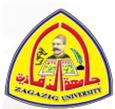 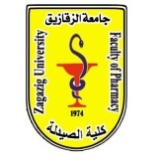 جدول مقرر مميز للعام الجامعي 2014 / 2015جدول مقرر مميز للعام الجامعي 2014 / 2015جدول مقرر مميز للعام الجامعي 2014 / 2015جدول مقرر مميز للعام الجامعي 2014 / 2015كلية الصيدلة                                                                                            جامعة الزقازيقكلية الصيدلة                                                                                            جامعة الزقازيقكلية الصيدلة                                                                                            جامعة الزقازيقكلية الصيدلة                                                                                            جامعة الزقازيقكلية الصيدلة                                                                                            جامعة الزقازيقالقسمالمادةميعاد الامتحاناعضاء هيئة التدريس للطلاباعضاء هيئة التدريس للطلابأولاً الماجستيرأولاً الماجستيرأولاً الماجستيرأولاً الماجستيرالفارماكولوجىAdvanced pharmacology techniques. (LSP1)2/3/2015ا.د/ رشا حسن عبد الغنىد/ اسلام عبد الحميد العزيزىا.د/ رشا حسن عبد الغنىد/ اسلام عبد الحميد العزيزىالصيدلانياتTransdermal drug delivery system ESP3	اتاحة العقار عن طريق الجلد14/3/2015أ.م.د/ حنان محمد محمود النحاسد/ مروة حلمى عبد اللهأ.م.د/ حنان محمد محمود النحاسد/ مروة حلمى عبد اللهالصيدلانيات Drug stability . Esp27/3/2015ا0د/ محمود عبد الغنىا0د/ هناء عبد الفتاح الغمرىا0د/ محمود عبد الغنىا0د/ هناء عبد الفتاح الغمرىالصيدلانيات-controlled release dosage form ESP17/3/2015ا.د/ حنان محمود النحاسد/ عزة على حسنا.د/ حنان محمود النحاسد/ عزة على حسنالميكروبيولوجىAdvanced pharmaceutical Microbiology ISP21/3/2015   ا.د/ فتحى محمد السيد سرى              ا.د/ هشام عبد المنعم    ا.د/ فتحى محمد السيد سرى              ا.د/ هشام عبد المنعم الكيمياء الطبية-validation parameters in drug analysis   MSP114/3/2015ا.د/ عبد الله احمد الشنوانىا.د/ صبحى محمد محمود العدلا.د/ عبد الله احمد الشنوانىا.د/ صبحى محمد محمود العدلالكيمياء الطبية-Computer aided drug design   MSP2                  14/3/2015ا.د/ محمد الحسينى الصادقا.د/ صبحى محمد محمود العدل ا.د/ محمد الحسينى الصادقا.د/ صبحى محمد محمود العدل الكيمياء الطبيةAdvanced medicinal chemistry MSP3              7/3/2015ا.د/ محمد الحسينى الصادقا.م/ سامى مجاهد    ا.د/ محمد الحسينى الصادقا.م/ سامى مجاهد    الكيمباء التحليلية- Potentiometry, Voltammetry and electrochemical sensors ASP111/3/2015ا0د/ ماجدة يوسف المعاملىا.م/ امنية اسماعيلا0د/ ماجدة يوسف المعاملىا.م/ امنية اسماعيلالكيمباء التحليليةspectrophotometry  ASP314/3/2015ا0د/ هناء محمد صالحد/ هبة محمد السيدا0د/ هناء محمد صالحد/ هبة محمد السيدالعقاقيرMethods of natural products research  GSP214/3/2015ا.د/ عبد المنعم عطيةا.د/ نوال احمد فراجا.د/ عبد المنعم عطيةا.د/ نوال احمد فراج  الكيمياء   العضويةAdvanced Heterocyclic chemistry : OSP314/3/2015أ.د/ اعتدال حسن عبد العال د/نرمين عونى    أ.د/ اعتدال حسن عبد العال د/نرمين عونى    ثانيا الدكتوراهثانيا الدكتوراهثانيا الدكتوراهثانيا الدكتوراهثانيا الدكتوراهالفارماكولوجى- Pharmacology of natural products - LSP62/3/20152/3/2015ا.د/ محمد عبد العال محمد د/ عمرو عبد الرؤف عبد الغنىالكيمياء الحيويةRegulation of gene expression    BSP6أ.د/ سوسو ابراهيم علىد/ نهلة نبيل يونسالميكروبيولوجىMolecular and traditional typing  of microorganisms   ISP51/3/20151/3/2015د/ اميرة الجناينى د/ وائل حجازى الكيمياء الطبية-Drug modeling MSP414/3/201514/3/2015أ.د/ محمد الحسينىا.د/ صبحى محمد محمود العدلالكيمياء الطبية Quantitative and qualitative analysis of impurities in pharmaceutical preparations MSP5التحليل الكمى والكيفى لملوثات المستحضرات الطبية7/3/20157/3/2015أ.د/ عبدالله الشنوانىأ.د/ محمد بركه